AGENDA FOR 08/25/2016 SPECIAL SELECTBOARD MEETINGORDINANCE REVIEW PRESENT: Chairman, Tyler Gotshall, Alton Bruso, Chuck Pease, Lee Kimball (via telephone), Clerk, Donna L. Bohannon GUESTS: George Boutah6:PM - OPEN MEETING:   At 6:18pm Chairman Tyler Gotshall called the meeting to order. 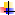 ADJUST THE AGENDA (if needed):   No adjustment neededDOG ORDINANCE REVIEW:The second half of the ordinance was started.Each line of the ordinance was reviewed, changes were suggestedSuggestions for changes, additions and deletions were noted.Fees were discussed – no final numbers were setFull ordinance with changes will be released as soon as complete.Next ordinance meeting will be at 6pm on August 31st, 2016.OTHER ORDINANCE REVIEW (if time):Other ordinances will be reviewed at a later dateVISITOR INPUT:   George Boutah made suggestions and asked questions throughout the meeting.ADJOURN:  At 9:10 Alton Bruso motioned to adjourn – seconded by Bobby Creller – all in favor – motion carried – meeting adjourned.A full copy of the original ordinance and the proposed changes to the ordinance will be posted on the website, the Town Clerks Office as well as other locations in Town. Respectfully submitted, Donna L. Bohannon Alburgh Town Clerk Please note the above minutes HAVE NOT been approved. Approval or changes to the minutes will be addressed at the next regular meeting, currently scheduled for 09/27/2016. 